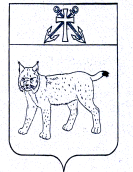 АДМИНИСТРАЦИЯ УСТЬ-КУБИНСКОГОМУНИЦИПАЛЬНОГО ОКРУГАПОСТАНОВЛЕНИЕс. Устьеот 06.02.2024                                                                                                        № 196	О внесении изменений в постановление администрации округа от 20 ноября 2023 года № 1759 «О подготовке проекта генерального плана Усть-Кубинского муниципального округа Вологодской области применительно к территории в административных границах п. Высокое Устьянского сельсовета, Митенского и Филисовского сельсоветов Усть–Кубинского района»	В соответствии со ст. 16 Федерального закона от 6 октября 2003 года № 131-ФЗ «Об общих принципах организации местного самоуправления в Российской Федерации», ст. 24 Градостроительного кодекса Российской Федерации, ст. 42 Устава округа администрация округаПОСТАНОВЛЯЕТ:Внести в постановление администрации округа от 20 ноября 2023 года № 1759 «О подготовке проекта генерального плана Усть-Кубинского муниципального округа Вологодской области применительно к территории в административных границах п. Высокое Устьянского сельсовета, Митенского и Филисовского сельсоветов Усть–Кубинского района» следующие изменения:Приложение 1 к постановлению «План мероприятий по подготовке проекта генерального плана Усть-Кубинского муниципального округа Вологодской области применительно к территории в административных границах п. Высокое Устьянского сельсовета, Митенского и Филисовского сельсоветов Усть–Кубинского района» изложить в следующей редакции согласно приложению 1 к настоящему постановлению;Приложение 2 к постановлению «Техническое задание по подготовке проекта генерального плана Усть-Кубинского муниципального округа Вологодской области применительно к территории в административных границах п. Высокое Устьянского сельсовета, Митенского и Филисовского сельсоветов Усть–Кубинского района» изложить в следующей редакции согласно приложению 2 к настоящему постановлении).        2. Настоящее постановление вступает в силу со дня его подписания и подлежит официальному опубликованию.Приложение 1  к постановлению администрации                                                                                                                  округа от 06.02.2024 №  196«Приложение 1 к постановлению администрации округаот 20.11.2023 № 1759                     ПЛАН МЕРОПРИЯТИЙ по подготовке проекта генерального плана Усть-Кубинского муниципального округа Вологодской области применительно к территории в административных границах п. Высокое Устьянского сельсовета, Митенского и Филисовского сельсоветов Усть–Кубинского районаПриложение 2  к постановлению администрации                                                                                                                  округа от 07.02.2024 № 196«Приложение 2к постановлению администрации округаот 20.11.2023 № 1759                    ТЕХНИЧЕСКОЕ ЗАДАНИЕна выполнение работ по подготовке проекта генерального плана Усть - Кубинского муниципального округа Вологодской области применительно к территории в административных границах п. Высокое Устьянского сельсовета, Митенского и Филисовского сельсоветов Усть–Кубинского районаПриложение 1к Техническому заданиюПеречень населенных пунктовУсть - Кубинского муниципального округа Вологодской области применительно к территории в административных границах п. Высокое Устьянского сельсовета, Митенского и Филисовского сельсоветов Усть–Кубинского районаПриложение 2к Техническому заданию Перечень населенных пунктов Усть-Кубинского муниципального округа Вологодской области применительно к территории в административных границах п. Высокое Устьянского сельсовета, Митенского и Филисовского сельсоветов Усть – Кубинского районас количеством проживающего населения на 01.01.2023 г.Подготовил:Заместитель начальника управления имущественных отношений, главный архитектор округа                                                                                  Е.А. Смирнова Глава округа                                                                                                                 И.В. Быков                                   №п/пНаименование мероприятияСроки проведения работИсполнитель,ответственное лицо1Разработка и принятие нормативного правового акта о подготовке проекта генерального плана, подготовка технического задания Ноябрь2023 годаГлава округа;Юридический отдел; Управление имущественных отношений2Опубликование сообщения о принятии решения (постановления) о подготовке проекта генерального плана в СМИ и на официальном сайте округа в сети «Интернет» Не позднее, чем по истечении 10 календарных дней с даты принятия решенияОтдел обеспечения деятельности и кадровой работы; Отдел информационных технологий и защиты информации3Рассмотрение предложений заинтересованных органов власти, органов местного самоуправления, юридических и физических лиц по подготовке проекта генерального плана  В течение 3-х месяцев со дня опубликования  постановления о подготовке проекта генерального планаКомиссия по подготовке проекта и реализации генерального плана округа4 Направление предложений заинтересованных лиц по проекту генерального плана Разработчику проектаПо мере поступления заявлений Управление имущественных отношений5Разработка проекта генерального плана, сбор исходных данных для проектирования В соответствии с заключенным муниципальным контрактомРазработчик проекта;Управление имущественных отношений 6Проверка проекта генерального плана на соответствие требованиям законодательстваВ течение 14 дней со дня получения проектаКомиссия по подготовке проекта и реализации генерального плана округа7Направление  проекта генерального плана главе округа В течение 5 дней после проверки проектаКомиссия по подготовке проекта и реализации генерального плана округа8Принятие главой округа решения о назначении публичных слушаний по проекту генерального плана или об отклонении проекта и направлении его на доработкуНе позднее чем через 10 дней со дня получения проектаГлава округа;Юридический отдел9Проведение публичных слушаний по  проекту генерального плана и подготовка заключения о результатах публичных слушанийНе более 1 месяца со дня оповещения жителей до дня опубликования заключения о результатах публичных слушаний Управление имущественных отношений 10Опубликование в средствах массовой информации и размещение на официальном сайте округа в сети «Интернет» заключения о результатах публичных слушанийНе позднее чем по истечении 10 дней с даты проведения публичных слушанийОтдел обеспечения деятельности и кадровой работы; Отдел информационных технологий и защиты информации11Размещение проекта генерального плана на официальном сайте округа и в ФГИС ТПВ течение 7 рабочих днейсо дня получения проектаОтдел информационных технологий и защиты информации; Управление имущественных отношений12Направление уведомлений об обеспечении доступа к проекту генерального плана в органы государственной власти, органы местного самоуправленияВ течение 7 рабочих днейсо дня размещения проекта в ФГИС ТПУправление имущественных отношений13Согласование проекта генерального плана в соответствии со ст.ст. 24-25 Градостроительного кодекса РФ (при необходимости)В течение 30 дней со дня поступления в органы уведомления об обеспечении доступа к проекту в ФГИС ТПОрганы государственной власти, органы местного самоуправления14Принятие решения в форме постановления администрации о создании согласительной комиссии в случае поступления заключений о несогласии с проектом генерального плана В течение 15 дней со дня истечения установленного срока согласования проектаГлава округа;Юридический отдел; Управление имущественных отношений15Подготовка предложений по несогласованным вопросам (при необходимости)Максимальный срок работы – не более 2 месяцевСогласительная  комиссия16Представление проекта генерального плана главе округа с  приложением протокола публичных слушаний и заключения о результатах публичных слушанийВ течение 5 дней после проведения публичных слушанийУправление имущественных отношений 17Принятие главой округа решения о направлении  проекта  в Представительное Собрание округа для утверждения или об отклонении проекта и  направлении его на доработкуВ течение 10 дней после представления проектаГлава округа;Юридический отдел 18Утверждение проекта генерального плана или отклонение проекта и  направление его на доработкуПо утвержденному графику заседанийПредставительное Собрание округа19Опубликование в средствах массовой информации и размещение на официальном сайте округа в сети «Интернет» утвержденного генерального плана округа После принятия решения об утверждении в порядке, установленном уставом муниципального округаОтдел обеспечения деятельности и кадровой работы; Отдел информационных технологий и защиты информации20Размещение утвержденного генерального плана округа в информационной системе территориального планированияВ течение 10 дней со дня утвержденияУправление имущественных отношений № п/пНаименование разделовСодержаниеНаименование работ«Разработка проекта генерального плана Усть - Кубинского муниципального округа Вологодской области применительно к территории в административных границах п. Высокое Устьянского сельсовета, Митенского и Филисовского сельсоветов Усть – Кубинского района» (далее – Проект)  ЗаказчикАдминистрация Усть - Кубинского муниципального округа Вологодской области  (далее – Заказчик).Источник финансирования работБюджет Усть - Кубинского  муниципального округа Вологодской области на 2023-2024 годыОснование выполнения работПостановление администрации Усть - Кубинского муниципального округа Вологодской области «О подготовке проекта генерального плана Усть - Кубинского муниципального округа Вологодской области применительно к территории в административных границах п. Высокое Устьянского сельсовета, Митенского и Филисовского сельсоветов Усть – Кубинского района».Сроки выполнения  работНачало выполнения работ: с даты заключения муниципального контракта;окончание выполнения работ: 30 ноября 2024 года (включительно);Место сдачи/приемки выполненных работПо месту нахождения Заказчика.Описание территории с указанием ее наименования и основных характеристик     Работы выполняются в отношении территории Усть - Кубинского муниципального округа Вологодской области применительно к территории в административных границах п. Высокое Устьянского сельсовета, Митенского и Филисовского сельсоветов Усть – Кубинского района.        Площадь территории в административных границах п. Высокое Устьянского сельсовета, Митенского и Филисовского сельсоветов Усть – Кубинского района составляет 26 842 га.                                                                                                                                                                                                                                                                                                                                                                                                                                                                                                                                                                                                                                                                                                                                                      В состав территории входят 59 населенных пунктов (приложение 1).      Численность населения округа применительно к территории в административных границах п. Высокое Устьянского сельсовета, Митенского и Филисовского сельсоветов Усть – Кубинского района согласно Всероссийской переписи населения 2020 года составила    930 человек (приложение 2).Границы муниципального образования установлены (закон Вологодской области от 28 апреля 2022 года N 5117-ОЗ О преобразовании всех поселений, входящих в состав Усть - Кубинского муниципального района Вологодской области, путем их объединения, наделении вновь образованного муниципального образования статусом муниципального округа и установлении границ Усть - Кубинского муниципального округа Вологодской области (с изменениями и дополнениями) Нормативно-правовая база выполнения работ- Градостроительный кодекс Российской Федерации;- Земельный кодекс Российской Федерации;- Лесной кодекс Российской Федерации;- Водный кодекс Российской Федерации;- Федеральный закон от 06.10.2003 № 131-ФЗ «Об общих принципах организации местного самоуправления 
в Российской Федерации»;- Федеральный закон от 18.06.2001 № 78-ФЗ 
«О землеустройстве»;- Федеральный закон от 25.06.2002 № 73-ФЗ «Об объектах культурного наследия (памятники истории и культуры) народов Российской Федерации»;- Федеральный закон от 10.01.2002 № 7-ФЗ «Об охране окружающей среды»;- Федеральный закон от 21.12.1994 № 68-ФЗ «О защите населения и территорий от чрезвычайных ситуаций природного и техногенного характера»;- Федеральный закон от 28.06.2014 № 172-ФЗ 
«О стратегическом планировании в Российской Федерации»;- Федеральный закон от 24.06.1998 № 89-ФЗ «Об отходах производства и потребления»;- Федеральный закон от 30.03.1999 № 52-ФЗ «О санитарно-эпидемиологическом благополучии населения»;- Федеральный закон от 13.07.2015 № 218-ФЗ 
«О государственной регистрации недвижимости»;- Федеральный закон от 06.04.2011№ 63-ФЗ "Об электронной подписи";- Федеральный закон от 30.12.2015 № 431-ФЗ «О геодезии, картографии и пространственных данных и о внесении изменений в отдельные законодательные акты Российской Федерации»;- Федеральный закон от 24.07.2007 № 221-ФЗ «О кадастровой деятельности»;- Федеральный закон от 28.09.2001 № 137-ФЗ «О введении в действие Земельного кодекса Российской Федерации»;- Закон Российской Федерации от 21.07.1993 № 5485-1 
«О государственной тайне»;- Указ Президента Российской Федерации от 30.11.1995 № 1203 «Об утверждении Перечня сведений, отнесенных к государственной тайне»;- Поручение Президента Российской Федерации от 11.06.2016 Пр-1138ГС, подпункт «б» пункта 7;- постановление Правительства Российской Федерации 
от 31.12.2015 № 1532 «Об утверждении Правил предоставления документов, направляемых или предоставляемых в соответствии с частями 1, 3–13, 15 статьи 32 Федерального закона «О государственной регистрации недвижимости» в федеральный орган исполнительной власти (его территориальные органы), уполномоченный Правительством Российской Федерации на осуществление государственного кадастрового учета, государственной регистрации прав, ведение единого государственного реестра недвижимости и предоставление сведений, содержащихся в едином государственном реестре недвижимости»;- приказ Министерства регионального развития Российской Федерации от 26.05.2011 № 244 «Об утверждении Методических рекомендаций по разработке проектов генеральных планов поселений и городских округов»;- приказ Министерства экономического развития Российской Федерации от 21.07.2016 № 460 «Об утверждении порядка согласования проектов документов территориального планирования муниципальных образований, состава и порядка работы согласительной комиссии при согласовании проектов документов территориального планирования»;- приказ Министерства экономического развития Российской Федерации от 09.01.2018 № 10 «Об утверждении требований к описанию и отображению в документах территориального планирования объектов федерального значения, объектов регионального значения, объектов местного значения и 
о признании утратившим силу приказа Минэкономразвития России от 07.12.2016 №793»;- приказ Федеральной службы государственной регистрации, кадастра и картографии от 26 июля 2022 года N П/0292  «Об установлении формы графического описания местоположения границ населенных пунктов, территориальных зон, особо охраняемых природных территорий, зон с особыми условиями использования территории, формы текстового описания местоположения границ населенных пунктов, территориальных зон, требований к точности определения координат характерных точек границ населенных пунктов, территориальных зон, особо охраняемых природных территорий, зон с особыми условиями использования территории, формату электронного документа, содержащего сведения о границах населенных пунктов, территориальных зон, особо охраняемых природных территорий, зон с особыми условиями использования территории»;- приказ Минэкономразвития России от 17.06.2021 №  349 "Об утверждении требований к структуре и форматам информации, предусмотренной частью 2 статьи 57.1 Градостроительного кодекса Российской Федерации составляющей информационный ресурс федеральной государственной информационной системы территориального планирования";- приказ Минэкономразвития России от 12.12.2014 N 798 "Об установлении порядка и сроков включения в государственный кадастр недвижимости сведений об установленных до дня вступления в силу Федерального закона от 24 июля 2007 года N 221-ФЗ "О государственном кадастре недвижимости" границах между субъектами Российской Федерации, границах муниципальных образований, границах населенных пунктов, территориальных зонах и зонах с особыми условиями использования территорий, содержащихся в документах, хранящихся в государственном фонде данных, полученных в результате проведения землеустройства";- приказ Минстроя России от 30.12.2016 N 1034/пр "Об утверждении СП 42.13330 "СНиП 2.07.01-89* Градостроительство. Планировка и застройка городских и сельских поселений";- Закон Вологодской области от 28.04.2022 года      N 5117-ОЗ «О преобразовании всех поселений, входящих в состав Усть-Кубинского муниципального района Вологодской области, путем их объединения, наделении вновь образованного муниципального образования статусом муниципального округа и установлении границ Усть-Кубинского муниципального округа Вологодской области»;  - постановление Правительства Вологодской области от 12.05.2009 года N 750 «Об утверждении схемы территориального планирования Вологодской области»;- решение Представительного Собрания Усть- Кубинского муниципального района Вологодской области от 18.12.2018 № 77 «Об утверждении стратегии социально-экономического развития Усть-Кубинского муниципального района на период до 2030 года»;- местные нормативы градостроительного проектирования Усть-Кубинского муниципального района, утвержденные решением Представительного Собрания района от 25.12.2019 № 79;- Генеральный план Высоковского сельского поселения Усть - Кубинского муниципального района Вологодской области с изменениями, утвержденными решением Представительного Собрания района от 29.05.2018         № 28;- Иные действующие нормативные правовые акты и нормативные технические документы Российской Федерации, Вологодской области, Усть - Кубинского муниципального округа.     Порядок предоставления и состав исходных данных         Заказчик передает Исполнителю:- актуальную версию генерального плана Высоковского сельского поселения Усть – Кубинского муниципального района Вологодской области в формате dwg,  pdf;- разработанную и утвержденную в границах территории проектирования документацию по планировке территории;- материалы имеющихся инженерных изысканий;- стратегию социально-экономического развития Усть – Кубинского муниципального района на период до 2030 года, иные целевые и отраслевые программы;- предложения администрации округа и заинтересованных физических и юридических лиц по  внесению в Проект;         По запросу Исполнителя Заказчик запрашивает в Росреестре и передает кадастровые планы территории кадастровых кварталов в формате ХML согласно перечня кварталов, представленного Исполнителем.        Исполнитель определяет Перечень необходимых исходных данных и направляет Заказчику анкеты для сбора исходных данных.         Заказчик передает Исполнителю перечень актуальных исходных данных с приложением анкет, характеризующих обеспеченность муниципального образования объектами местного значения, современное состояние территории, ограничения ее развития, в частности: - данные по динамике численности населения; - данные по возрастному составу населения;- данные по трудовым ресурсам и занятости населения;- сведения о жилищном фонде;- перечень ветхого и аварийного жилья;- данные по вводу в эксплуатацию жилой площади за последние годы;- сведения об объектах социального и коммунально-бытового обслуживания населения;- данные о сельскохозяйственных и промышленных предприятиях;- данные о сельскохозяйственных угодьях – полях, сенокосах, пастбищах; - сведения об учреждениях рекреационного сектора и туризма;- сведения о системах водоснабжения, канализации, об объектах электроснабжения, теплоснабжения, газоснабжения об объектах связи;- сведения о состоянии транспортной инфраструктуры, о работе общественного транспорта, автотранспортных предприятиях;- данные обследований и прогнозов санитарно-гигиенического состояния и экологической ситуации;- сведения об источниках чрезвычайных ситуаций природного и техногенного характера;- другие данные, характеризующие муниципальное образование и необходимость в которых выявилась в процессе подготовки Проекта.Цели работЦели работ:определение градостроительных решений на основе анализа современного использования территории, направлений ее развития и прогнозируемых ограничений, направленных 
на создание условий для повышения качества жизни населения;приведение документов территориального планирования в соответствие с действующим законодательством, техническими регламентам и нормативами градостроительного проектирования;повышение эффективности функционального использования территорий и создание условий для привлечения инвестиций;развитие инженерной, социальной и транспортной инфраструктур муниципального образования;создание правовых оснований для подготовки документации по территориальному планированию муниципального образования;создание правовых гарантий и условий для устойчивого развития территории муниципального образования, сохранения окружающей среды и объектов культурного наследия;обеспечение прав и законных интересов физических и юридических лиц, в том числе правообладателей земельных участков и объектов капитального строительства;обеспечения баланса общественных и частных интересов, в том числе при разграничении территорий общего пользования и территорий под объектами капитального строительства.Задачи работОсновными задачами работ являются: определение основных направлений и параметров    пространственного развития муниципального образования;установление границ населённых пунктов, входящих в состав муниципального образования;учет размещения объектов федерального и регионального значения в соответствии с документами территориального планирования федерального и регионального уровней;размещение объектов местного значения в целях реализации полномочий муниципального образования;разработка градостроительных решений, обеспечивающих достижение показателей, предусмотренных документами стратегического планирования и нормативами градостроительного проектирования;отображение зон с особыми условиями использования территорий;подготовка в электронном виде сведений, подлежащих передаче в Единый государственный реестр недвижимости в порядке информационного взаимодействия сведений о границах населённых пунктов;решение других задач муниципального развития и повышения качества среды муниципального образования.Состав и содержание Проекта      Подготовка генерального плана муниципального образования осуществляется применительно 
ко всей территории в административных границах п. Высокое Устьянского сельсовета, Митенского и Филисовского сельсоветов Усть – Кубинского района.          В рамках контракта Исполнитель готовит и представляет Заказчику документы в электронном виде, содержащие сведения о границах населенных пунктов, для постановки границ на  
государственный кадастр учет.       Состав и содержание Проекта должны соответствовать требованиям ст. 23 Градостроительного кодекса Российской Федерации (далее - ГрК РФ), в редакции, актуальной на момент разработки Проекта, приказу Минэкономразвития России от 09.01.2018 № 10 «Об утверждении требований к описанию и отображению в документах территориального планирования объектов федерального значения, объектов регионального значения, объектов местного значения и о признании утратившим силу приказа Минэкономразвития России от 07.12.2016 № 793».  	Состав проекта:Проект генерального плана в соответствии 
с частями 3,4 и 5 ст. 23 ГрК РФ, Материалы по обоснованию проекта генерального плана в соответствии с ч. 6,7 и 8 ст. 23 ГрК РФ.В состав материалов Проекта могут быть включены прикладные научно - исследовательские работы 
по прогнозному моделированию и обоснованию развития территориально-планировочной структуры.       Исполнитель предоставляет Заказчику материалы Проекта в форматах для возможности размещения их в Федеральной государственной информационной системе территориального планирования (далее – ФГИС ТП), государственной информационной системе обеспечения градостроительной деятельности Вологодской области (далее – ГИСОГД ВО), а также в формате dwg.Исполнитель проводит работы по созданию (актуализации) картографической основы для разработки Проекта. Требования к форме и форматам предоставляемых материалов         1. Демонстрационные материалы и презентации 
по утверждаемой части проекта генерального плана для общественных обсуждений или публичных слушаний передаются в 3-х экземплярах и включают в себя:презентации по основным проектным решениям генерального плана;графические материалы (в виде карт) утверждаемых положений о территориальном планировании.Демонстрационные материалы (включая презентацию Проекта) предоставляются Исполнителем в бумажном и электронном виде. Качество подготовленных демонстрационных графических материалов — не менее 300 dpi.	2. Текстовые материалы проекта генерального плана:- на бумажных носителях предоставляются в брошюрованном виде, в форматах, кратных формату А4;- на электронных носителях предоставляются в формате, совместимом с MicrosoftOfficeWord, в формате А4.3. Графические материалы проекта генерального плана передаются Заказчику в печатном и электронном виде и форме векторной и растровой модели.1) Графические материалы Проекта на бумажных носителях предоставляются в виде карт (схем). Выбранный масштаб карты должен обеспечивать информативность карт.	Карты (схемы) графической, утверждаемой части генерального плана формируются в масштабах 1:50000; 1:25000, 1:10000, 1:5000 в зависимости от численности населения и размеров территории муниципального образования.	Карты (схемы) материалов по обоснованию проекта генерального плана поселения формируются в масштабах 1:50000; 1:25000, 1:10000, 1:5000, а в границах населенных пунктов - в масштабах 1:10000; 1:5000; 1:2000 в зависимости от численности населения и размеров территории муниципального образования, с учетом обеспечения наглядности.	Точность координатного описания пространственных данных карт (схем) Проекта соответствуют точности цифровой картографической основы в зависимости от численности населения и размеров территории муниципального образования.2) Электронные копии бумажных документов предоставляются Заказчику в формате PDF записанные на электронные носители.3)Графические материалы в форме растровой и векторной модели предоставляются Заказчику на электронных носителях.	Растровая модель Проекта представляется в форматах DOG, векторном формате GML, DWG, растровом формате JPEG с разрешением не менее 300 dpi,  при этом данные, должны иметь связанный файл с географической информацией в форматах SHP, MID/MIF или TAB. 	           Векторная модель Проекта - в формате ПАНОРАМА (расширение *mpt).	Структура векторной модели Проекта, должна соответствовать требованиям, установленным действующим законодательством. Структура, формат векторной модели должны обеспечивать возможность их размещения в Федеральной государственной информационной системе территориального планирования, государственной информационной системе обеспечения градостроительной деятельности Вологодской области.       Текстовые и графические материалы Проекта передаются Заказчику в 3-х экземплярах на бумажном носителе и в 1 экземпляре в электронном виде.	4. XML-документы в электронном виде, содержащие сведения о границах населенных пунктов, входящих в состав поселения, для передачи 
в государственный кадастр недвижимости в порядке информационного взаимодействия.	Требования к XML-документам утверждены приказом Росреестра от 26.07.2022 N П/0292 "Об установлении формы графического описания местоположения границ населенных пунктов, территориальных зон, особо охраняемых природных территорий, зон с особыми условиями использования территории, формы текстового описания местоположения границ населенных пунктов, территориальных зон, требований к точности определения координат характерных точек границ населенных пунктов, территориальных зон, особо охраняемых природных территорий, зон с особыми условиями использования территории, формату электронного документа, содержащего сведения о границах населенных пунктов, территориальных зон, особо охраняемых природных территорий, зон с особыми условиями использования территории".	XML-документы, предоставляются Заказчику на DVD или CD диске. 	Содержание переданных материалов в электронном виде должно быть идентично содержанию утверждаемых   документов (на бумажном носителе) проекта генерального плана. 	Документы, представляемые в электронном виде или в форме электронных образов документов, должны быть подписаны усиленной квалифицированной электронной подписью лиц, подписавших такие документы на бумажном носителе, или лиц, которые в соответствии с нормативными правовыми актами Российской Федерации уполномочены заверять копии таких документов в форме документов на бумажном носителе.	Ответственность за качество и достоверность переданных материалов в электронном виде, включая векторные и растровые модели, XML схемы проекта генерального плана несет Исполнитель.Порядок и сроки выполнения работЭтап. Обработка и анализ исходной информации, переданной Заказчиком в соответствии с п.9 настоящего технического задания, сбор дополнительной необходимой исходной информации, разработка концептуальных решений проекта. 1.1 Анализ полученных текстовых и графических материалов посредством:а) создания информационной базы данных об объектах градостроительной деятельности на территории муниципального образования,б) комплексной оценки и информации об основных проблемах развития территории муниципального образования по направлениям:-система расселения и трудовые ресурсы;-отраслевая специализация;-сельское хозяйство;-промышленность;-жилищный фонд; -культурно-бытовое обслуживание населения;-транспортное и инженерное обеспечение;-экологическое состояние;-муниципальная правовая база в сфере градостроительной деятельности и земельно-имущественных отношений.Заказчик оказывает Исполнителю содействие в получении необходимой исходной информации, в том числе с использованием информационной системы обеспечения градостроительной деятельности.1.2 Разработка концептуальных решений Проекта: отражаются предварительные решения по размещению объектов капитального строительства и развитию территориальных зон.По итогам первой стадии Заказчику предоставляется:   1) пояснительная записка (либо отчет о выполнении научно-исследовательских работах в случае включения в состав Проекта таких работ), содержащая:- результаты комплексной оценки,- информацию об основных проблемах развития территории,- описание концептуальных решений генерального плана;2)графические материалы в виде карт, содержащие:- сводную информацию о современном состоянии территории и ограничениях ее развития,- предложения о возможных направлениях развития территории (предложения по территориальному планированию).Направление основных решений для согласования осуществляется в электронном виде с использованием форматов, способов и средств связи, определенных Исполнителем по согласованию с Заказчиком.Этап. Разработка Проекта.2.1. Корректировка основных (концептуальных) проектных решений генерального плана, разработанных 
в составе 1-го этапа по замечаниям Заказчика.2.2. Разработка Проекта в полном объеме утверждаемых материалов и материалов по обоснованию.2.3. Рассмотрение Проекта Заказчиком с последующей корректировкой Проекта по замечаниям Заказчика.         2.4 Передача материалов Проекта Заказчику для публикации в ФГИС ТП с целью проведения процедуры согласования Проекта (с учетом наличия предметов согласования). По итогам второго этапа Заказчику предоставляются:1) отчет о результатах рассмотрения и учета предложений заинтересованных лиц (при наличии) по Проекту;2) Проект, доработанный с учетом согласованных решений.     3 Этап. Общественные обсуждения Проекта или публичные слушания по Проекту.	Для целей обсуждения Проекта с населением посредством проведения Заказчиком публичных слушаний или общественных обсуждений Заказчик публикует в сети Интернет графические и текстовые материалы Проекта. Материалы в электронном виде и на бумажном носителе для проведения публичных слушаний или общественных обсуждений по Проекту представляет Исполнитель.Направленные и зарегистрированные предложения по доработке Проекта с рекомендациями Заказчика предоставляются Исполнителю.	По результатам обсуждений Проекта Исполнитель осуществляет доработку Проекта с учетом согласованных решений и предоставляет Заказчику материалы Проекта, в том числе в форматах, необходимых для размещения 
в ФГИС ТП и ГИСОГД ВО. 4  Этап. Согласование Проекта.	Корректировка Проекта по замечаниям согласующих органов, ответы на замечания, участие в рабочих и согласительных совещаниях (комиссиях).	По итогам 3 этапа Заказчику предоставляется Проект, откорректированный по замечаниям согласующих органов.Этап. Постановка границ населенных пунктов на кадастровый учет.	Подготовка XML-документов в электронном виде, содержащих сведения о границах населенных пунктов, 
для передачи в государственный кадастр недвижимости 
в порядке информационного взаимодействия (на основании обновленных кадастровых данных, предоставляемых Заказчиком).	По результатам выполнения каждого этапа работ, Исполнитель представляет Заказчику:сопроводительное письмо о завершении этапа выполненных работ;2 экземпляра результатов работ в бумажной форме и один на электронном носителе, содержащих результаты работ;в соответствии со статьей 94 Федерального закона Российской Федерации от 05.04.2013 № 44-ФЗ «О контрактной системе в сфере закупок товаров, работ, услуг для обеспечения государственных и муниципальных нужд» исполнитель формирует с использованием единой информационной системы документ о приемке.Заказчик в течение 10 рабочих дней рассматривает результаты работ и принимает решение о приемке выполненных работ либо формулирует обоснованные требования к доработке, если работы выполнены не в соответствии с требованиями действующего законодательства и настоящего технического задания.Согласование,  обсуждение и утверждение документа        Исполнитель участвует в проведении публичных слушаний (общественных обсуждений) по Проекту путем:- подготовки текстовых и графических материалов Проекта, необходимых демонстрационных материалов для публичных слушаний (общественных обсуждений);- содействия в организации выставок и экспозиций (в рамках направления специалистов для участия, подготовки материалов);- подготовки статей по вопросам, выносимым на публичные слушания (общественные обсуждения);- непосредственного участия специалистов Исполнителя в собраниях и встречах с общественностью, представителями средств массовой информации, проводимыми в процессе публичных слушаний (общественных обсуждений) во всех населённых пунктах муниципального образования; - выступления в качестве докладчика на публичных слушаниях о Проекте.Исполнитель отвечает на замечания и предложения, полученные:-  Заказчиком в ходе согласования Проекта;       Исполнитель обеспечивает сопровождение процедуры согласования Проекта с федеральными органами государственной власти, региональными органами государственной власти, органами местного самоуправления муниципальных образований, имеющих общую границу с Усть – Кубинским муниципальным округом, с учетом положений статьи 25 ГрК РФ с целью получения результатов:	1) положительное заключение Министерства экономического развития РФ (при наличии оснований 
в соответствии с ГрК РФ);	2) положительное заключение Правительства Вологодской области (при наличии оснований в соответствии с ГрК РФ);	3) положительные заключения органов местного самоуправления муниципальных образований, имеющих общую границу с Усть – Кубинским муниципальным округом (при наличии оснований в соответствии с ГрК РФ).        Утверждение Проекта осуществляется Представительным Собранием Усть – Кубинского муниципального округа. Гарантийные обязательстваСрок действия гарантийных обязательств – 36 месяцев со дня подписания итогового акта выполненных работ по муниципальному контракту.В объем гарантийных обязательств входят следующие работы:устранение в выполненных работах опечаток, ошибок 
в текстовых и графических материалах, представленных на бумажном носителе и  в электронном виде;внесение изменений в электронный документ «Проект Генерального плана» в формате GML после утверждения в части внесения сведений о решении об утверждении Проекта.      После устранения ошибок и опечаток в Проекте Исполнитель представляет Заказчику материалы Проекта в формате для возможности размещения актуализированных данных в Федеральной государственной информационной системе территориального планирования, государственной информационной системе обеспечения градостроительной деятельности Вологодской области.       В случае устранения ошибок и опечаток по границам населенных Исполнитель представляет актуальные  XML-документов в электронном виде, содержащие сведения о границах населенных пунктов, для передачи в государственный кадастр недвижимости.Исполнитель в течение всего гарантийного срока обязан хранить на своих серверных ресурсах с обеспеченным для Заказчика доступом результаты работ, сданные Заказчику, и другие необходимые данные, сформированные в ходе выполнения работ.код ОКАТО1.поселок Высокое192488360032.деревня Ананьино192488400023.деревня Бакрылово192488400034.деревня Белавино192488400045.деревня Большая Верхотина192488200036.деревня Борисково192488400057.деревня Боярское192488400068.деревня Бурцево192488200049.деревня Власьево1924882000510.поселок Воронино1924884000711.деревня Горка1924884000812.деревня Гульево1924882000713.деревня Дмитриево1924884000914.деревня Ельцино1924884001015.деревня Залесье1924882000816.деревня Заборье1924884001117.деревня Зиновское1924884001218.деревня Зубарево1924882000919.деревня Ивакино1924884001320.деревня Канское1924884001421.деревня Климушино1924884001522.деревня Клыжово1924882001023.деревня Кобелево1924882001124.деревня Кочеватик1924882001325.деревня Кочурово1924882001226.деревня Кузнецово Митенского сельсовета1924882001427.деревня Кузнецово Филисовского сельсовета1924884001628.деревня Лавы1924882001529.деревня Макарьино1924882001730.деревня Малая Верхотина1924882001831.деревня Малое Воронино1924884001832.деревня Малое Линяково1924882001933.село Место Александрово1924882000234.деревня Митенское1924882000135.деревня Митрофаниха1924884001736.деревня Новое1924882002037.село Новое1924884002038.деревня Останково1924884001939.деревня Павловское1924884002140.деревня Пахотино1924882002241.деревня Перхурьево1924882002342.деревня Петраково1924884002243.деревня Плющево1924884002344.село Погост Лука1924882001645.деревня Порохово1924884000146.деревня Потепалово1924882002147.деревня Прилуки1924882002448.деревня Рудино1924884002449.деревня Сверчково1924884002550.деревня Семеновское1924882002551.деревня Сергеевское1924882002652.деревня Спасское1924882002753.село Старое1924884002654.деревня Тетериново1924882002855.деревня Ушаково1924884002756.деревня Филисово1924884002857.деревня Чернышово1924882002958.деревня Чирково1924882003059.деревня Шелково19248820031№ п/пНаименование населенного пунктаКоличество населения по итогам Всероссийской переписи населения 2020 г. (чел.)п. Высокое 324д. Ананьино4д. Бакрылово 6д. Белавино 0д. Большая Верхотина 0д. Борисково1д. Боярское6д. Бурцево0д. Власьево2пос. Воронино11д. Горка5д. Гульево0д. Дмитриево0д. Ельцино0д. Залесье0д. Заборье10д. Зиновское0д. Зубарево3д. Ивакино2д. Канское26д. Климушино 0д. Клыжово 1д. Кобелево 0д. Кочеватик0д. Кочурово0д. Кузнецово Митенского сельсовета0д. Кузнецово Филисовского сельсовета7д. Лавы0д. Макарьино14д. Малая Верхотина0д. Малое Воронино 2д. Малое Линяково6с. Место Александрово  15д. Митенское79д. Митрофаниха0д. Новое0с. Новое10д. Останково10д. Павловское6д. Пахотино3д. Перхурьево8д. Петраково1д. Плющево 12с. Погост Лука23д. Порохово238д. Потепалово0д. Прилуки6д. Рудино4д. Сверчково12д. Семеновское1д. Сергеевское11д. Спасское0с. Старое17д. Тетерино0д. Ушаково2д. Филисово11д. Чернышово15д. Чирково10д. Шелково6ИТОГО:930 